Pre-Lab InformationPurpose	To understand the methods of classification of rocks and minerals, as well as how rock formation affects classificationTime	Approximately 45 minutesQuestion	How are minerals and rocks classified?Summary	You will utilize a hand lens and streak plate to examine unknown minerals and rocks. Next, you will compare their recorded observations to an identification chart to identify each mineral. Finally, you will use the flowchart provided to identify the unknown rocks.SafetyBehavior in the lab needs to be purposeful. Use caution when scratching minerals. Always scratch the mineral with the object moving away from your body.Report all accidents—no matter how big or small—to your teacher.Lab ProcedureStep 1: Gather materials. Step 2: Prepare for the project.Read through this guide before you begin so you know the expectations for this project. If there is anything that is not clear to you, be sure to ask your teacher.Step 3: Classify minerals based on their observable properties. Record your data in Table A.Determine the streak of each mineral by gently dragging it across the streak plate. Observe the color of the streak left on the plate. If a mineral is harder than the streak plate, it will not produce a streak.Record the color of each mineral.Determine whether each mineral has cleavage or shows fracture. Determine the luster (shiny or dull) of each mineral.Determine the relative hardness of each mineral. Find the relative hardness by scratching each mineral with other minerals. If one mineral scratches another, the first mineral is harder.Compare your observations in Table A to the Mineral Identification Chart to determine the name of each mineral.  Step 4: Complete the Rock Identification Flow Chart to classify rocks.Read question number 1. Answer Yes or No based on your observations.After the words Yes and No, you will find directions to proceed to the next question.Continue working through the questions in this way until you come to a statement that allows you to classify your rock sample.Follow steps a through c for all of the rock samples.Step 5: Clean up your area. Return unused materials and dispose of any trash according to your teacher’s directions.DataRecord your data either in your lab notebook or in the space below.Table ARock Identification Flowchart 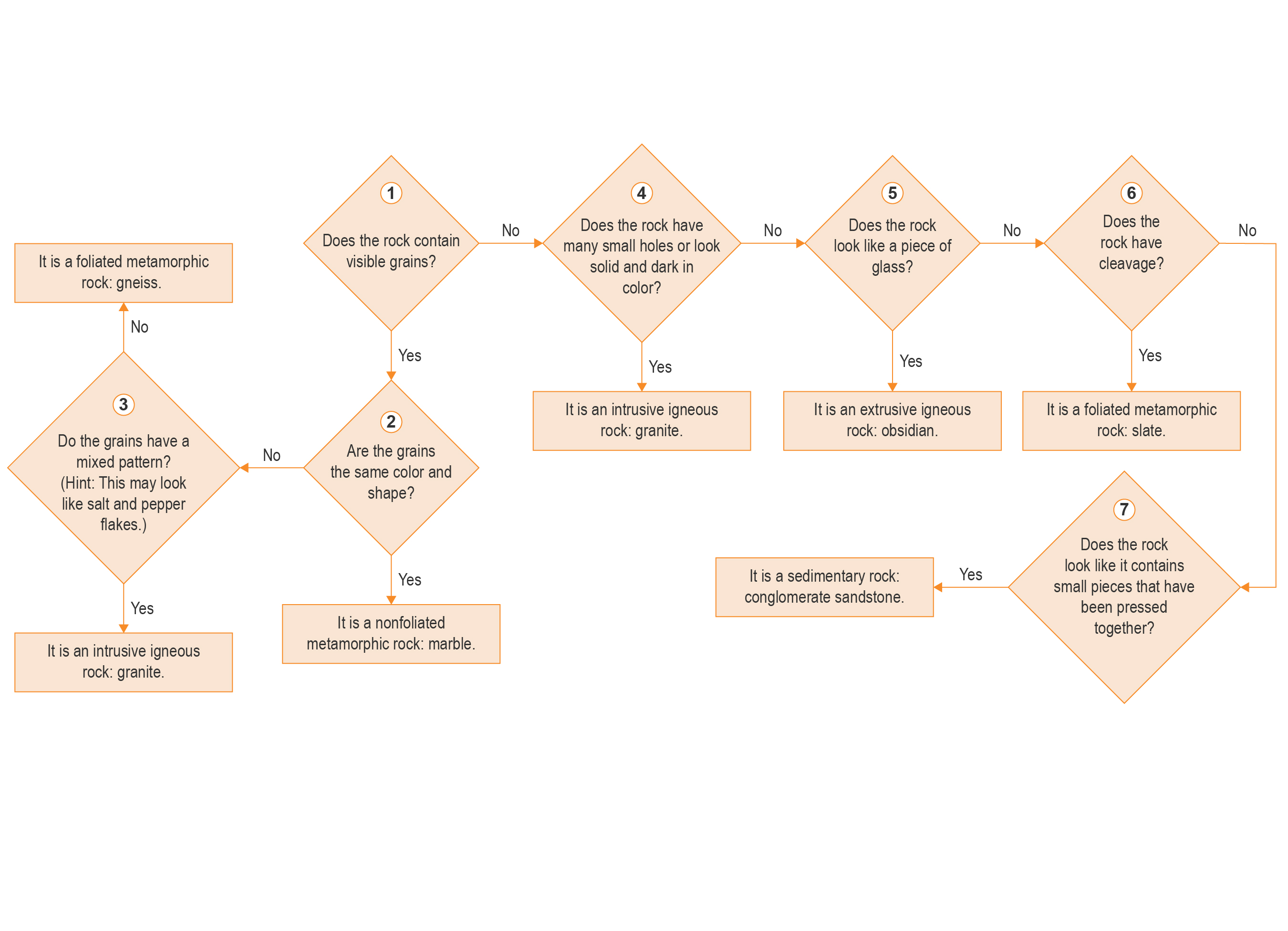 Mineral Identification ChartFollow-Up QuestionsAnswer the following questions: How are graphite and pyrite similar? How do they differ? Explain.If you were trying to classify a rock sample that has distinct bands, what type of rock might this be? What if you were classifying a sample that contains pebbles? What type of rock might this be? Explain why. When classifying igneous rocks, how do you determine between the two types? Explain why these are different.Mineral IdentificationHand lensStreak plate10 mineral samplesRock IdentificationHand lensIgneous, metamorphic, and sedimentary rock samplesMineral #StreakColorRelative Hardness(1–10)Cleavage or FractureLuster(shiny or dull)Mineral Name12345678910Cleavage or fractureStreakColorRelative hardness (1–10)Luster(shiny or dull) Name of mineralCleavageYellow or brownYellow, brown, or black5Shiny or dullGoethiteCleavageWhite, yellow, or brownWhite, red, yellow, brown, green, or black4DullSphaleriteCleavageWhite or grayDark green, dark brown, or black3DullBiotiteCleavageBlackBlack, silver, or gray1Shiny, sometimes dullGraphiteFractureBrown to blackBrassy yellow6ShinyPyriteFractureReddish brownRed-brown, black, or silver6Shiny or dullHematiteFractureBlackBlack or silver6Shiny or dullMagnetiteFractureBlack or dark grayBrownish, reddish, bronze, or yellow4ShinyPyrrhotiteFractureGreenish blackBrassy yellow4ShinyChalcopyriteFractureDark gray or blackBlack with iridescent colors3Shiny Bornite